PRIMER CIRCULARA desarrollarse en la  Facultad de Trabajo Social de la UNLP sita en calle 9 y 63 de la ciudad de La Plata.Fecha:   30  y  31  de  Agosto  2013 Organizan:  Facultad de Trabajo Social   de la UNLP  Facultad de Trabajo Social – Universidad Nacional de Entre Rios Carrera de Trabajo Social - Facultad de Ciencias Sociales  - UBA Auspicia:   Centro de Estudios de Trabajo Social y Sociedad – FTS UNLP -Adhiere: INSSJyP  - PAMIOrganizar una jornada es,  sin dudas, un desafío y un juego que sólo los aventurados se animan a jugar. Ese espacio de intercambio y reflexión nos permitirá confirmar las  alianzas logradas y habilitar las mismas para ampliarlas,  generar diálogos y establecer objetivos a largo plazo. El Trabajo Social en el campo gerontológico conforma un  desafío  teórico – metodológico al que se viene respondiendo desde hace aproximadamente 40 (cuarenta) años.  Realizaremos  estas jornadas en la Facultad de Trabajo Social de la Universidad Nacional de La Plata,   habiendo  decidido  la sede en el marco de las Segundas Jornadas de Trabajo Social en el campo gerontológico desarrolladas en la Carrera de Trabajo Social FCS-UBA.  Esa decisión colectiva, nos  ha permitido generar una multiplicidad de líneas de trabajo  que permitirán  afianzar la investigación, docencia y extensión  en los temas de interés de este encuentro académico.Las segundas Jornadas nos dejaron como producto final, un libro que condensa las diferentes discusiones que hemos llevado adelante.   Escribir, implica rescatar lo dicho,  y fijarlo haciéndolo susceptible de consulta. Esta posibilidad de consulta, en una disciplina que durante los últimos 40 (cuarenta) años viene generando intervenciones  con adultos mayores  en forma sistemática, se constituye en un aporte invalorable. En este tercer encuentro nos  proponemos  compartir  aquellas  reflexiones que  colectivamente  venimos realizando tanto en espacios académicos  como en los  escenarios de intervención.    “La intervención de Trabajo Social se entrelaza al mecanismo más abarcativo que la sociedad define en cada época para dar respuesta a las manifestaciones de la cuestión social, y lo hace como especialista de lo social asistencial. Se trata de una práctica profesional específica – no la única – sostenida por un conjunto de saberes fundados y argumentados teóricamente que le permiten comprender /decir / hacer, desplegando su intervención en los espacios públicos estatales y públicos societales, lugares estos que se estructuran  como aspectos de la institucionalidad social de cada momento histórico” (Cazzaniga, 2007:87)Cuando pensamos en el “Trabajo social en el campo gerontológico” estamos  poniendo en escena a la intervención, lo que nos invita a pensar la constitución del sujeto de nuestras praxis. ¿Qué sujetos aparecerán en esta edición de las Jornadas?  ¿Qué sujetos estamos construyendo desde  el Trabajo Social?  ¿Cómo asumimos el desafío de  afianzar la construcción de intervenciones críticas?Entendemos que en estos últimos años se han institucionalizado y ampliado algunos mecanismos de seguridad social hacia los adultos mayores,  ahora bien ¿cómo incide esto en las prácticas de los trabajadores sociales?  ¿Qué idearios/ paradigmas interjuegan en el campo específico?, a su vez nos resulta imprescindible interrogar  las ideas de ciudadanía que emergen en esta segunda década del siglo XXI.El Trabajo social  ha ampliado sus  instancias de intervención y de investigación en el campo gerontológico,  visualizando a la investigación cualitativa, enfatizando la necesidad de que el Trabajo Social incremente su activa participación en la multiplicación de las mismas en este campo. ¿Qué supone la dimensión cualitativa? ¿Recuperar la voz de los sujetos con los que trabajamos?  Retomando a Miguel  Bartolomé, decimos que nos despegamos de las miradas que entienden a los sujetos como meros informantes, optando por comprender a los  mismos como  interlocutores.Retomar la palabra, implica ahondar en los significados socialmente producidos y portados desde un espacio social particular.Las Coordenadas del debate que proponemos en esta oportunidad son las siguientes:¿Objetos o sujetos de intervención / investigación? Políticas  integrales  en el proceso de envejecimiento. Modificaciones en el pensamiento gerontológico actual.Relación Trabajo Social y gerontología crítica¿Lo asilar como ideario vigente? Desafíos y experiencias actuales.Interdisciplina y  hegemonías  Lo político, la política y los adultos mayoresLo cualitativo como estrategia para una intervención fundadaSubjetividad de los adultos mayores y de los trabajadores socialesLos aportes de otras disciplinas al trabajo socialProcesos de  fragilización y relaciones sociales. Dependencia / discapacidad  en la tercera edad La construcción de vejez en los medios de comunicación Nuestra mirada gerontológica se centra en el análisis de la intervención del trabajo social dentro del enfoque crítico que caracteriza a la gerontología como una red centralmente interdisciplinaria.Las   Terceras Jornadas de Trabajo Social en el campo Gerontológico proponen un debate acerca del lugar que debe ocupar la conceptualización, la reflexión, la investigación y la intervención en el marco de la tarea profesional de los trabajadores sociales.Fecha de cierre para la presentación de  resúmenes: 30/ 4/ 2013Criterios para la presentación de resúmenes de trabajos (Mesas Libres):Título, Autores (Nombre y apellido), contacto (mail / teléfono); enunciar tema o problema a abordar; ¿En qué línea temática de las Jornadas se ubica?; cuatro palabras claves; 500 palabras como máximo, tamaño 12, interlineado simple.Inscripción e informes:   discapacidad@trabajosocial.unlp.edu.ar Facultad de Trabajo Social – Te: 0221 -  4525317 Comité Asesor:  Dra. Margarita RozasMgter. Jorge Paola Dr. Alfredo CarballedaMgter. Susana MalacalzaMgter. María del Carmen Ludi,   Comité Académico: Mgter. Barberena  Mariano  Mgter. Cruz Verónica Mgter. Cardelli Mariano  Mgter. Danel Paula  Lic. Manes Romina  Esp. Messina Carina   Mgter. Oyhandy  Marcela    Lic. Rios Claudio   Lic. Samter Natalia   Mgter. Seoane Inés  Lic. Tello Claudia  Mgter. Tordó María Nair Lic. Wagner Alejandra  Comité  Organizativo:  Prof. Jorge Paola; Prof. María del Carmen Ludi; Prof. Claudia Tello; Lic.  Natalia Samter , Lic. Romina Manes,  Esp. Carina Messina, Mgter. Paula Danel; Lic.  Verónica Cimatti; Lic. Analía Criado; Lic. Cecilia Molina, Esp. Marina Canal, Lic. Florencia Gallaman, Lic.  Susana Jaimes, Lic. Paula Fulfaro y Mgter. María Nair Tordó.Auspician:  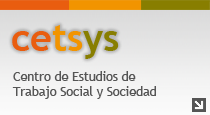 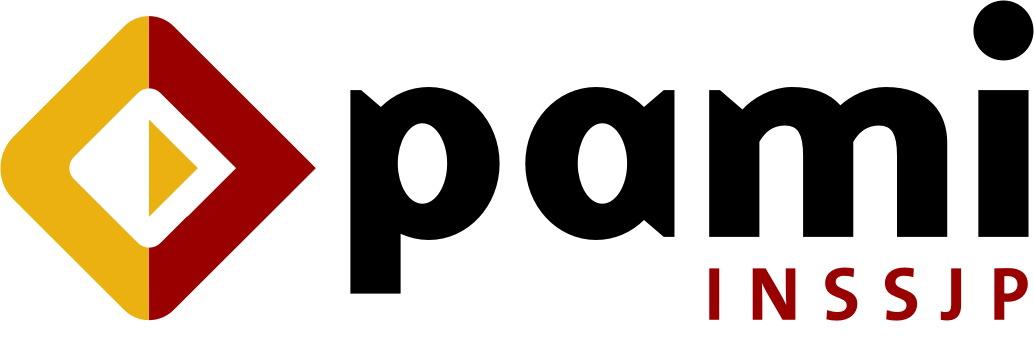 